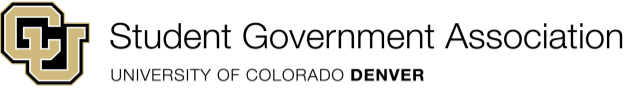 Senate Meeting Friday, February 16th, 2023Call to Order:Roll Call: Approval of Minutes from February 9th:Adoption of the Agenda: Public Comments:New Business:A Bill to Amend Senate Bylaws Attendance PolicyUpdates: PresidentVice PresidentChief of StaffCivicsCollege CouncilPublic RelationsFinance & FundingJudicialSACABSSRCEx OfficioGeneral Business from the Floor:Adjournment: